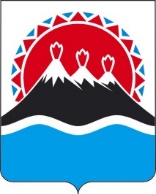 МИНИСТЕРСТВО СПОРТА КАМЧАТСКОГО КРАЯПРИКАЗ[Дата регистрации] № [Номер документа]г. Петропавловск-КамчатскийВ соответствии со статьей 19 Федерального закона от 27.07.2004 № 79-ФЗ «О государственной гражданской службе Российской Федерации», руководствуясь частью 2.2 Положения о комиссиях по соблюдению требований к служебному поведению государственных гражданских служащих Камчатского края и урегулированию конфликта интересов, утвержденного Законом Камчатского края от 03.12.2010 N 526 «О комиссиях по соблюдению требований к служебному поведению государственных гражданских служащих Камчатского края и урегулированию конфликта интересов»ПРИКАЗЫВАЮ:Образовать комиссию по соблюдению требований к служебному поведению государственных гражданских служащих Камчатского края и урегулированию конфликта интересов в Администрации Губернатора Камчатского края (далее - комиссия) в составе согласно приложению к настоящему приказу.Определить, что комиссия осуществляет свою деятельность в порядке, установленном Положением о комиссиях по соблюдению требований к служебному поведению государственных гражданских служащих Камчатского края и урегулированию конфликта интересов, утвержденным Законом Камчатского края от 03.12.2010 № 526 «О комиссиях по соблюдению требований к служебному поведению государственных гражданских служащих Камчатского края и урегулированию конфликта интересов».Признать утратившими силу:           1)Приказ Министерства спорта и молодежной политики Камчатского края от 15.07.2013 № 581 «О внесении изменений в приказ от 19.02.2013 № 112 «О комиссии по соблюдению требований к служебному поведению государственных гражданских служащих Камчатского края и урегулированию конфликта интересов в Министерстве спорта и молодежной политики Камчатского края»;Приказ Министерства спорта и молодежной политики Камчатского края от 25.09.2013 № 108-к «О внесении изменения в приложение 1 к приказу Министерства спорта и молодежной политики Камчатского края от 19.02.2013 № 112 «О комиссии по соблюдению требований к служебному поведению государственных гражданских служащих Камчатского края и урегулированию конфликта интересов в Министерстве спорта и молодежной политики Камчатского края»;Приказ Министерства спорта и молодежной политики Камчатского края от 12.06.2014 № 82-к «О внесении изменений в приложение 2 к приказу Министерства спорта и молодежной политики Камчатского края от 19.02.2013 № 112 «О комиссии по соблюдению требований к служебному поведению государственных гражданских служащих Камчатского края и урегулированию конфликта интересов в Министерстве спорта и молодежной политики Камчатского края»; Приказ Министерства спорта и молодежной политики Камчатского края от 28.06.2016 № 479 «О внесении изменений в приказ Министерства спорта и молодежной политики Камчатского края от 19.02.2013 № 112 «О комиссии по соблюдению требований к служебному поведению государственных гражданских служащих Камчатского края и урегулированию конфликта интересов в Министерстве спорта и молодежной политики Камчатского края»;Приказ Министерства спорта Камчатского края от 01.03.2018 
№ 99 «О внесении изменений в приказ Министерства спорта и молодежной политики Камчатского края от 19.02.2013 № 112 «О комиссии по соблюдению требований к служебному поведению государственных гражданских служащих Камчатского края и урегулированию конфликта интересов в Министерстве спорта и молодежной политики Камчатского края»;Приказ Министерства спорта Камчатского края Министерства спорта Камчатского края от 15.04.2019 № 143 «О внесении изменений в приказ Министерства спорта и молодежной политики Камчатского края от 19.02.2013 № 112 «О комиссии по соблюдению требований к служебному поведению государственных гражданских служащих Камчатского края и урегулированию конфликта интересов в Министерстве спорта и молодежной политики Камчатского края»; 
        7)  Приказ Министерства спорта Камчатского края от 29.06.2018 № 270 «О внесении изменений в приказ Министерства спорта и молодежной политики Камчатского края от 19.02.2013 № 112 «О комиссии по соблюдению требований к служебному поведению государственных гражданских служащих Камчатского края и урегулированию конфликта интересов в Министерстве спорта и молодежной политики Камчатского края»;           8) Приказ Министерства спорта Камчатского края от 23.08.2018 № 328 «О внесении изменений в приказ министерства спорта и молодежной политики Камчатского края от 19.02.2013 N 112 «О комиссии по соблюдению требований к служебному поведению государственных гражданских служащих Камчатского края и урегулированию конфликта интересов в министерстве спорта и молодежной политики Камчатского края»; 4. Настоящий приказ вступает в силу после дня его официального опубликования.Приложение 
к приказу Министерства спорта Камчатского края 
от _________ № _____Состав
комиссии по соблюдению требований к служебному поведению государственных гражданских служащих Камчатского края и урегулированию конфликта интересов в Министерстве спорта Камчатского края 
(далее - комиссия)Орлова Наталья Викторовна – заместитель Министра спорта Камчатского края, председатель комиссии;Дзенис Наталья Юрьевна – начальник отдела развития спортивных школ и объектов спорта Министерства спорта Камчатского края, заместитель председателя комиссии;Власенко Ольга Вячеславовна – референт Министерства спорта Камчатского края, секретарь комиссии;Агапова Елена Михайловна - начальник отдела финансирования и контроля Министерства спорта Камчатского края;Представитель отдела по профилактике коррупционных и иных правонарушений Администрации Губернатора Камчатского края (по согласованию);
          Представитель (представители) научных организаций, профессиональных образовательных организаций, образовательных организаций высшего образования и организаций дополнительного профессионального образования, деятельность которых связана с государственной службой (по согласованию)».Министр[горизонтальный штамп подписи 1К.В. Хмелевский